PLANNED ACTIVITY DATA (PLACHECK) Recording DatasheetAverage percentage of students on task: (sum of students on task) / ( total number of students * number of intervals) * 100% =  _____%Average percentage of students on task: (sum of students on task) / ( total number of students * number of intervals) * 100% =  _____%Example: Total number of students: 5Average percentage of students on task:(24) / ( 5 * 10) * 100% =  48 %
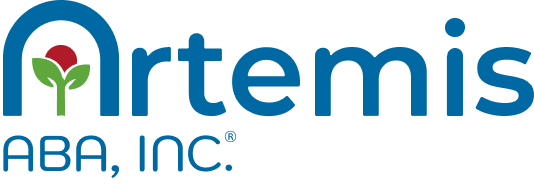 Patient Name:Date(s):Data Collector:Definition of Target Behavior:Interval Length:Active Data Recording Interval: (Time during interval that data collector observes behavior):# of Students Being Monitored:DateInterval #Interval #Interval #Interval #Interval #Interval #Interval #Interval #Interval #Interval #12345678910Sum of students on task across all intervals# of students on taskDateInterval #Interval #Interval #Interval #Interval #Interval #Interval #Interval #Interval #Interval #12345678910Sum of students on task across all intervals# of students on taskDateInterval #Interval #Interval #Interval #Interval #Interval #Interval #Interval #Interval #Interval #12345678910Sum of students on task across all intervals# of students on task232423212324